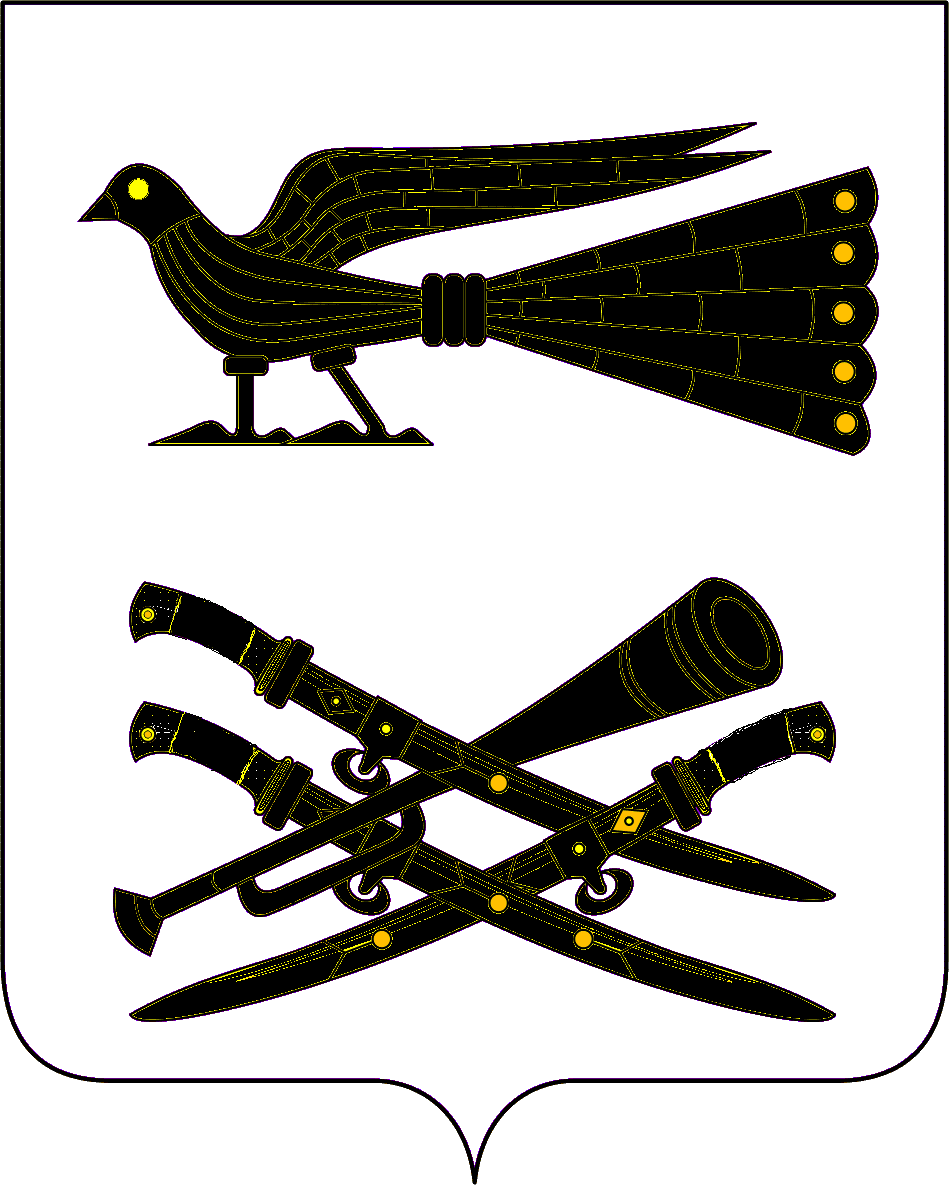 П О С Т А Н О В Л Е Н И Е ГЛАВЫ РАЗДОЛЬНЕНСКОГО СЕЛЬСКОГО ПОСЕЛЕНИЯ КОРЕНОВСКОГО РАЙОНАот 18.03.2009                                                                                                                                 № 39			                             ст. РаздольнаяОб обеспечении первичных мер пожарной безопасности в границах  Раздольненского сельского поселения
          В соответствии с федеральными законами от 06 октября 2003года             № 131-ФЗ «Об общих принципах организации местного самоуправления в Российской Федерации», от 21 декабря 1994 года № 69-ФЗ «О пожарной безопасности» (в редакции Федерального закона от 18 октября 2007 года          № 230-ФЗ), в целях повышения противопожарной устойчивости населенных пунктов и объектов экономики на территории Раздольненского сельского поселения  п о с т а н о в л я ю:     1.Утвердить    Положение   об   обеспечении     первичных    мер    пожарной безопасности  в границах Раздольненского  сельского поселения (Приложение).
     2. Ежегодно   в   смете  расходов  предусматривать  выделение необходимых финансовых средств  на обеспечение первичных мер пожарной безопасности на территории поселения.
     3. Контроль  за  исполнением настоящего постановления оставляю за собой.
     4. Постановление вступает в силу со дня его подписания.Глава  Раздольненского сельского поселения Кореновского района                                                                                А.Н.Еригин Проект подготовлен и внесен:Инспектором по воинскому учету и бронированию администрации Раздольненского сельского поселения Кореновского района	   			                                             З.В.Еригина 		                                              	18.03.2009Проект согласован:Начальник общего отдела администрации Раздольненскогосельского поселения Кореновского района 							         Л.И.Шевлякова                   18.03.2009                                                                                          ПРИЛОЖЕНИЕ 
                                                                  к постановлению Главы Раздольненского                                                                                           сельского поселения
                                                                                       от 18.03.2009  № 39
                                                        ПОЛОЖЕНИЕоб обеспечении первичных мер пожарной безопасности в границах  Раздольненского сельского поселения                                            1. Общие положения:
     1.1. Настоящее   Положение   определяет  общие требования по обеспечению первичных  мер  пожарной безопасности в границах Раздольненского сельского поселения.
     1.2. Орган    местного   самоуправления     поселения     в    пределах      своих полномочий обеспечивают первичные меры пожарной безопасности в границах Раздольненского    сельского     поселения     с    привлечением    населения к их проведению.
    1. 3. Вопросы    организационно   -   правового,  финансового,     материально-технического   обеспечения   первичных мер пожарной безопасности  в границах поселения устанавливаются нормативными актами органов местного самоуправления.
     2. Полномочия органов местного самоуправления поселения по обеспечению первичных  мер  пожарной безопасности в границах Раздольненского сельского поселения.
     2.1. Создание  условий   для  организации добровольной пожарной охраны, а также    для     участия      граждан     в   обеспечении   первичных мер пожарной безопасности в иных формах.
     2.2. Создание   в    целях   пожаротушения   условий для забора воды в любое время   года   из   источников    наружного   водоснабжения,   расположенных  в населенных и прилегающих к ним территориях.
     2.3. Оснащение  территорий   общего   пользования  первичными средствами тушения пожаров и противопожарным инвентарем.
     2.4. Организация и принятие мер по оповещению населения и подразделения Государственной службы о пожаре.
     2.5. Принятие мер по локализации пожара и спасению людей и имущества до прибытия подразделений Государственной противопожарной службы.
     2.6. Выполнение   мероприятий   по  обеспечению   пожарной безопасности и программы развития территории поселения.
     2.7. Оказание   содействия  в  информирования  населения о мерах пожарной безопасности, в  том числе  посредством  организации  и  проведения  собраний населения.
     2.8. Установление   особого  противопожарного режима в случае повышения пожарной опасности.
     3. Основные   задачи   органов   местного   самоуправления   по обеспечению первичных мер пожарной безопасности в границах поселения.
     3.1. По созданию условий для организации добровольной пожарной охраны:
     - Разработка,  утверждение   и  исполнение  бюджета в  части   расходов    на пожарную  безопасность   (в том числе, на содержание добровольной пожарной охраны, закупку пожарно - технической продукции, разработку и организацию выполнения целевых программ и др.);
     - Установления   порядка   привлечения  сил и средств для тушения пожаров, проведения аварийно-спасательных работ на территории поселения.
     3.2. По   созданию   в   целях   пожаротушения   условий   для  забора воды из источников наружного водоснабжения:
          - Оборудование  естественных   источников   подъездами   с   площадками (пирсами)   с   твердым   покрытием  размерами не менее 12х12 м для установки пожарных автомобилей и забора воды в любое время года;
     - Оборудование   водонапорных   башен  приспособлениями для отбора воды пожарной техникой в любое время года.
     3.3. По оснащению территории общего пользования первичными средствами тушения пожаров и противопожарным инвентарем:
     - Обеспечение     добровольных    пожарных     формирований     первичными средствами   пожаротушения   (ведрами,  огнетушителями, лопатами, топорами, баграми и т.д.);
     - Рекомендуется  у  каждого строения устанавливать емкость (бочку) с водой или иметь огнетушитель.
     3.4. По    организации    и    принятию    мер   по   оповещению  населения    и подразделения Государственной противопожарной службы о пожаре:
     - Обеспечение  населенных пунктов исправной телефонной или радиосвязью для сообщения о пожаре в пожарную охрану;
     - Установка   в   населенных   пунктах  средств  звуковой  сигнализации  для оповещения  людей  на случай пожара и определение порядка вызова пожарной охраны.
     3.5. По   принятию   мер   по     локализации    пожара   и  спасению  людей  и имущества   до   прибытия  подразделения  Государственной  противопожарной службы:
     - Сообщение о возникновении пожара в пожарную охрану;
     - Организация   спасения   людей   в   случае угрозы их жизни, используя для этого имеющиеся силы и средства;
     - Выполнение   мероприятий,  способствующих   предотвращения    развития пожара;
     - Удаление   за    пределы   опасной   зоны  всех  граждан,  не участвующих в тушении пожара;
     - Обеспечение   общего   руководства   по   тушению   пожара  до   прибытия подразделения пожарной охраны;
     - Организация эвакуации и защиты материальных ценностей, одновременно с тушением пожара;
     - Организация встречи подразделения пожарной охраны и оказания помощи в выборе кратчайшего пути для подъезда к очагу пожара.
     3.6. По выполнению мероприятий по обеспечению пожарной безопасности в планы, схемы и программы развития территории поселения:
     - Организация и осуществление мер по защите от пожаров лесных массивов . Создание условий и проведение мероприятий по тушению лесных  пожаров;
     - Обеспечение   надлежащего   состояния    источников    противопожарного водоснабжения;
     - Организация   работ    по    содержанию   в   исправном  состоянии   средств обеспечения     пожарной   безопасности   жилых    и    общественных     зданий, находящихся в муниципальной собственности;
     - Обеспечение   пожарной   безопасности   жилого   муниципального фонда и нежилых помещений.
     3.7. По    оказанию     содействия  в   информировании    населения   о   мерах пожарной безопасности:
     - Назначение    лиц,   ответственных    за   информирование  населения мерам пожарной безопасности;
     - Организация мероприятий по информированию неработающего населения, в   том    числе   инвалидов   и    пенсионеров,   с  привлечением   управляющих организаций,    товариществ     собственников   жилья   в границах поселения. О проблемах  и путях обеспечения пожарной безопасности, о принятых решениях по    обеспечению   пожарной   безопасности   по   распространению    пожарно-технических   знаний,   через   средства    массовой   информации,   посредством издания   и   распространения специальной литературы и рекламной продукции, устройства   тематических   выставок,   смотров   и   использования   других,  не запрещенных        законодательством         Российской        Федерации,       форм информирования населения;
     - Обучение    детей   в   дошкольных   образовательных   учреждениях и лиц, обучающихся в образовательных учреждениях, мерам пожарной безопасности;
     - Создание добровольных дружин юных пожарников.
     3.8. По   установлению   особого     противопожарного     режима   в    случае повышения пожарной безопасности:
     - Разработка   и    выполнение   для   населенных  пунктов,  расположенных в лесных массивах, мероприятий,  исключающих   возможность   переброса   огня при   лесных     пожарах     на    здания    и    сооружения   (устройство защитных противопожарных   полос,   посадка    лиственных     насаждений,    удаление   в летний период сухой растительности и другие);
     - Ограничение  доступа  людей  в  лесные  массивы,  запрещение  разведения костров, проведения пожароопасных работ на определенных участках;
     - Организация   силами      местного     населения    и    членов  добровольных пожарных  формирований  патрулирования  населенных пунктов с первичными средствами  пожаротушения   (ведро  с  водой,  огнетушитель,  лопата),  а также подготовка   для    возможного     использования     имеющейся    водовозной   и землеройной техники;
     - Проведение    соответствующей   разъяснительной   работы  с населением о мерах пожарной безопасности и действиях в случае пожара; 
     - Организация   дежурства   граждан   и  работников предприятий (пожарно-сторожевые охраны); 
     - Установление других дополнительных требований пожарной безопасности. 
Глава Раздольненскогосельского  поселения Кореновского района                                                                                А.Н.Еригин   